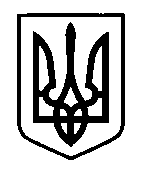 УКРАЇНАПрилуцька міська радаЧернігівська областьУправління освіти Про виконання рішення Колегії
Управління «Науково-методичний супровід
освітнього середовища закладів
загальної середньої освіти
в умовах нової української школи»
       На виконання рішення засідання Колегії Управління освіти і науки
Чернігівської обласної державної адміністрації від 29 червня 2023 року та наказу управління освіти і науки Чернігівської облдержадміністрації від                 04 липня 2023 року №141 «Про виконання рішення Колегії Управління «Науково – методичний супровід освітнього середовища закладів загальної середньої освіти в умовах нової української школи»
НАКАЗУЮ:
1. Директорам закладів загальної середньої освіти:1.1.Сприяти подальшому впровадженню реформи «Нова українська школа»                      (далі–НУШ). 1.2. Удосконалювати матеріально-технічну базу закладів освіти відповідно до стандарті освіти. 1.3. Сприяти залученню міжнародної фінансової допомоги для поповнення бібліотечних фондів навчальною та художньою літературою НУШ,матеріально-технічної бази закладів загальної середньої освіти.         1.4. Сприяти участі педагогічних працівників, які реалізують Державний стандарт базової середньої освіти, затверджений постановою Кабінету
Міністрів України від ЗО вересня 2020 року № 898 (далі - Стандарт освіти), у
заходах, організованих Міністерством освіти і науки України, Державною
науковою установою «Інститут модернізації змісту освіти», Чернігівським обласним інститутом післядипломної педагогічної освіти імені
К.Д.Ушинського.
1.5. Освітню програму закладу загальної середньої освіти створювати відповідно до вимог чинного законодавства.1.6.Сприяти реалізації академічних свобод педагогічних працівників у виборі
модельних навчальних програм та створення на їх основі навчальних програм, підручників, навчально-методичного забезпечення тощо.1.7. Створювати організаційно-педагогічні умови для безперервного
професійного розвитку педагогічних працівників.1.8. Застосовувати в управлінській діяльності інноваційні технології, зокрема
інформаційні.1.9. Залучати і ефективно використовувати матеріальні та  фінансові ресурси
для забезпечення освітнього середовища НУШ.1.10.Залучати супервізорів для здійснення професійної підтримки
педагогічних працівників закладів освіти.2. Контроль за виконанням цього наказу покласти на головного спеціаліста управління освіти Сайко О.А.В.о. начальника управління освіти		                       Тетяна  ГУЛЯЄВА     04 липня  2023  року          НАКАЗ          м. Прилуки                                                              № 82